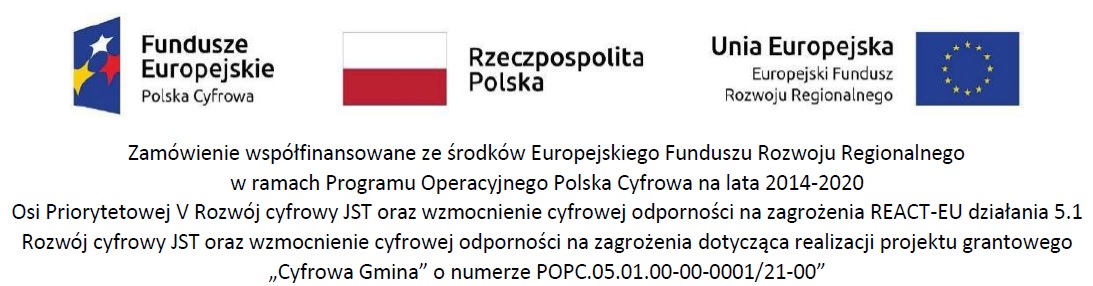 UMOWA Nr …………………..zawarta w dniu ………………………… w Mietkowie, pomiędzy: Gminą Mietków, ul. Kolejowa 35, 55-081 Mietków, NIP: 913-10-25-850, REGON931935098reprezentowaną przez Adama Kozarowicza – Wójta Gminy Mietkówprzy kontrasygnacie Skarbnika Gminy – Adriany Kolendazwanym w dalszej części umowy „Zamawiającym”, a……………….NIP: ………………, REGON …………… reprezentowana przez:  ………………………….zwaną w treści umowy „Wykonawcą” o następującej treści: §1 Przedmiot Umowy1. Przedmiotem Umowy jest zakup i dostawa macierzy dyskowej oraz objęcie przedmiotu zamówienia serwisem gwarancyjnym i wsparciem technicznym przez okres 36 miesięcy od dnia protokolarnego odbioru przedmiotu umowy bez zastrzeżeń, wskazany w zapytaniu ofertowym wraz ze szczegółowym opisem przedmiotu zamówienia stanowiącym Załącznik nr 1. do umowy. 2. Strony zgodnie oświadczają, że zapytanie ofertowe ze szczegółowym opisem przedmiotu zamówienia oraz oferta Wykonawcy stanowią integralną część niniejszej umowy i opisują zakres                                   i sposób realizacji zamówienia.3. Wykonawca zobowiązuje się, aby dostarczony sprzęt (dalej „Przedmiot Umowy”) był:a. fabrycznie nowy, wolny od wad, zgodny z parametrami opisanymi w zapytaniu ofertowym oraz szczegółowym opisie przedmiotu zamówienia, zgodny z ofertą Wykonawcy, o której mowa w ust. 2. oraz zostanie zakupiony w oficjalnym kanale dystrybucyjnym producenta na rynek Unii Europejskiej;b. wcześniej nie używany, nie był przedmiotem wystaw bądź prezentacji, nie był wcześniej wykorzystywany przez innego użytkownika – dotyczy to także części składowych przedmiotu Umowy i został wyprodukowany nie wcześniej niż 6 miesięcy przed opublikowaniem postępowania;c. kompletny, aby do jego uruchomienia oraz stosowania zgodnie z przeznaczeniem nie był konieczny zakup dodatkowych elementów i akcesoriów;d. pozbawiony wszelkiego rodzaju zabezpieczeń, które po upływie okresu gwarancji utrudniałyby dostęp do przedmiotu Umowy i jego serwisowanie pracownikom Zamawiającego lub innemu wykonawcy usług serwisowych;e. wyposażony w oprogramowanie fabrycznie nowe, zainstalowane przez producenta bądź autoryzowanego dystrybutora sprzętu. Wymagane przez Zamawiającego oprogramowanie powinno być dostarczone wraz ze stosownymi, oryginalnymi atrybutami legalności.§2 Termin realizacji Przedmiotu Umowy Wykonawca zobowiązuje się dostarczyć Przedmiot Umowy na własny koszt i ryzyko do siedziby Zamawiającego w Mietkowie, przy ul. Kolejowej 35, w terminie do 21dni od dnia podpisania umowy.§3 Warunki realizacji Przedmiotu Umowy1. Wykonawca co najmniej na 24 godziny przed planowanym terminem dostawy zawiadamia przedstawiciela Zamawiającego, wskazanego w §3 ust. 8, o dostawie w formie telefonicznej lub mailowej. 2. Odbiór zamówienia nastąpi w siedzibie Zamawiającego. 3. Przedmiot Umowy podlega odbiorowi jakościowemu, polegającemu na stwierdzeniu przez Zamawiającego, że Przedmiot Umowy został dostarczony zgodnie z ofertą Wykonawcy, stanowiącą Załącznik nr 2. do Umowy, oraz zapytaniem ofertowym wraz ze szczegółowym opisem przedmiotu zamówienia stanowiącym Załącznik nr 1. do umowy, co zostaje potwierdzone Protokołem Odbioru stanowiącym Załącznik nr 3. do Umowy. Za datę odbioru uznaje się datę podpisania przez Przedstawiciela Zamawiającego Protokołu Odbioru bez zastrzeżeń.4. Dostawa przedmiotu Umowy powinna być jednorazowa i kompletna – zgodna z zakresem określonym w Załączniku nr 1. do umowy. W przypadku dostawy niekompletnego
przedmiotu Umowy zamawiający jest uprawniony do odmowy odbioru przedmiotu umowy.
5. Wraz z przedmiotem Umowy Wykonawca dostarczy wszystkie niezbędne dokumenty
w języku polskim, takie jak instrukcja obsługi, gwarancja oraz dokumenty potwierdzające
udzielenie licencji (jeśli jest konieczna) i certyfikaty oraz kompletne oprogramowanie i sterowniki wymagane do poprawnego funkcjonowania do sprzętu.6. Przedstawiciel Zamawiającego i przedstawiciel Wykonawcy, w dniu dostawy dokonają
ilościowego sprawdzenia dostarczonego przedmiotu zamówienia, a w terminie 2 dni roboczych licząc od dnia dostawy, przedstawiciel Zamawiającego dokonuje odbioru jakościowego dostarczonego przedmiotu Umowy w celu potwierdzenia zgodności przedmiotu umowy ze szczegółowym opisem przedmiotu zamówienia oraz ofertą Wykonawcy i w przypadku braku uwag podpisuje Protokół Odbioru.7. W przypadku wad jakościowych przedmiotu zamówienia lub niezachowania parametrów określonych w Załączniku nr 1. do umowy, Wykonawca zobowiązany jest do dostarczenia w ciągu 3 dni roboczych, przedmiotu umowy lub jego części pozbawionego wad i spełniającego parametry określone w Załączniku nr 1. do umowy na własny koszt i odpowiedzialność. Po dostarczeniu pozbawionej wad nowej partii przedmiotu umowy lub jego części oraz jej sprawdzeniu, przedstawiciel Zamawiającego podpisuje Protokół Odbioru, stanowiący podstawę do wystawienia faktury/rachunku.8. Nadzór nad realizacją wykonania Umowy będzie sprawowany przez przedstawicieli Zamawiającego i Wykonawcy:1) ze strony Zamawiającego: Grzegorz Guzik mail: informatyk@mietkow.pl, tel. 606 675 767 2) ze strony Wykonawcy: ……………. ………………………………………………….§4 Warunki płatności, Fakturowanie i Rozliczenie1. Za zrealizowane zamówienie, zgodnie z przyjętą ofertą, Zamawiający zapłaci Wykonawcy łącznie kwotę brutto: ……………, (słownie: …………….)2. Podstawą zapłaty wynagrodzenia będzie faktura VAT wraz podpisanym protokołem odbioru Przedmiotu Umowy bez zastrzeżeń. Fakturę VAT należy wystawić na:Nabywca Gmina Mietków, ul. Kolejowa 35, 55-081 Mietków, NIP: 913-10-25-850Odbiorca: Urząd Gminy Mietków,  ul. Kolejowa 35, 55-081 Mietków3. Cena, o której mowa w ust.1 obejmuje wszelkie koszty związane z realizacją zamówienia.4. Płatność będzie dokonana przelewem na rachunek bankowy Wykonawcy, podany na fakturze, w terminie 14 dni licząc od dnia otrzymania przez Zamawiającego prawidłowo wystawionej faktury VAT, z zastrzeżeniem ust. 2.5. Za dzień zapłaty uważany będzie dzień obciążenia rachunku Zamawiającego. 6. Za nieterminowe regulowanie należności Wykonawcy przysługują odsetki ustawowe.7. Przy dokonywaniu płatności realizowanych na podstawie niniejszej umowy Strony zobowiązują się stosować model podzielonej płatności.  8. Wykonawca oświadcza, że jest czynnym podatnikiem VAT, którego można zweryfikować (w szczególności numery rachunków bankowych) na Białej Liście Podatników. 9. Zgodnie z art. 4 ust. 3 ustawy z dnia 9 listopada 2018 r. o elektronicznym fakturowaniu w zamówieniach publicznych, koncesjach na roboty budowalne lub usługi oraz partnerstwie publiczno-prywatnym (Dz.U. z 2018 r., poz. 2191), Gmina Mietków nie przyjmuje ustrukturyzowanych faktur elektronicznych dla zamówień poniżej 30.000 Euro.10. Gmina Mietków stosuje wyłącznie mechanizm podzielonej płatności, w związku z powyższym na fakturze należy wskazać numer rachunku bankowego właściwy dla prowadzonej działalności – umożliwiający płatność tą metodą.  Rachunek winien znajdować się w elektronicznym wykazie prowadzonym przez szefa KAS ( tzw. Białej Liście Podatników VAT). W przypadku, gdy rachunek bankowy Wykonawcy nie spełnia warunków określonych powyżej, opóźnienie w dokonaniu płatności w terminie określonym w fakturze nie stanowi dla Wykonawcy podstawy do żądania od Zamawiającego jakichkolwiek odsetek/odszkodowań lub innych roszczeń z tytułu dokonania nieterminowej płatności.§5 Warunki obsługi reklamacji z tytułu gwarancji, wsparcia technicznego1. Na dostarczony Przedmiot Umowy  Wykonawca udzieli gwarancji własnej lub producenta na okres 36 miesięcy liczony od dnia protokolarnego odbioru przedmiotu Umowy bez zastrzeżeń oraz w tym okresie zobowiązuje się do udzielania wsparcia technicznego na rzecz Zamawiającego. 2. Serwis gwarancyjny realizowany będzie w siedzibie Zamawiającego. zgodnie z warunkami zapisanymi w Załączniku nr 1. W okresie objętym gwarancją Wykonawca zobowiązuje się do nieodpłatnego usuwania usterek uszkodzonego przedmiotu Umowy lub nieodpłatnej dostawy przedmiotu Umowy wolnego od wad pod adres wskazany przez Zamawiającego.3. Zamawiający zastrzega sobie prawo do zastępczego usunięcia usterek w okresie gwarancji na
koszt i ryzyko Wykonawcy bez upoważnienia sądu przez inny podmiot, jeżeli Wykonawca nie
przystąpi do ich usunięcia pomimo pisemnego wezwania w ciągu 3 dni. W takim przypadku
Zamawiający po dokonaniu zastępczego usunięcia usterek zachowuje prawa wynikające
z gwarancji względem Wykonawcy.4. W razie stwierdzenia wad w przedmiocie umowy, Zamawiający zgłosi telefonicznie lub                                            e-mailowo reklamację Wykonawcy. 5. Zgłoszenia reklamacyjne oraz serwisowe Wykonawca będzie przyjmował: telefonicznie, pod numerem tel. …………………………………….oraz e-mailowo pod adresem: ………………………..6. Wykonawca zobowiązany jest do potwierdzenia Zamawiającemu przyjęcia zgłoszenia
reklamacji w dniu jego wpływu lub najpóźniej w następnym dniu roboczym.
7. Wykonawca zobowiązuje się ustosunkować do zgłoszenia w ciągu 1 dnia roboczego od daty
otrzymania reklamacji (gwarantowany czas reakcji – nie później niż do końca następnego dnia
roboczego od momentu zgłoszenia awarii).8. W okresie wskazanym w  ust. 1 Wykonawca dokona wymiany sprzętu na nowy, wolny od wad, o parametrach nie gorszych niż parametry sprzętu wymienianego, gdy:a) Sprzęt po trzech kolejnych naprawach gwarancyjnych (dowolnego typu) wykaże wady w działaniu,b) Czas danej naprawy przekroczy 14 dni kalendarzowych licząc od dnia zgłoszenia wady – wymiana wraz z upływem tego okresu (bez zgłoszenia przypominającego).9. Wymiana sprzętu na nowy nastąpi w przeciągu 7 dni kalendarzowych od dnia zgłoszenia czwartej awarii lub w przeciągu 7 dni od upływu 14-dniowego terminu na  naprawę.10. Wykonawca, wraz z Przedmiotem Umowy dostarczy dokument gwarancyjny wystawiony przez producenta/autoryzowanego dystrybutora sprzętu.11. Gwarancja udzielona przez Wykonawcę nie wyłącza uprawnień Zamawiającego z tytułu gwarancji udzielonych przez producentów macierzy. Warunki gwarancji udzielonej przez Wykonawcę mają pierwszeństwo przed warunkami gwarancji udzielonych przez producentów macierzy w zakresie, w jakim warunki gwarancji przyznają Zamawiającemu silniejszą ochronę. 12. Strony nie ograniczają uprawnień Zamawiającego z tytułu rękojmi za wady fizyczne wynikających z przepisów art. 556 – 576 kodeksu cywilnego. 13. Wykonawca udziela Zamawiającemu rękojmi za wady fizyczne przedmiotu umowy na okres 36 miesięcy licząc od daty podpisania protokołu odbioru końcowego. 14. Odpowiedzialność Wykonawcy z tytułu rękojmi za wady fizyczne dotyczy wad przedmiotu umowy istniejących w czasie dokonywania czynności odbioru oraz wad powstałych po odbiorze, przyczyn tkwiących w przedmiocie umowy w chwili odbioru, z zastrzeżeniem, że w przypadku gdy w wykonaniu swoich obowiązków Wykonawca dostarczył uprawnionemu z rękojmi zamiast rzeczy wadliwej rzecz wolną od wad albo dokonał istotnych napraw rzeczy objętej rękojmią, termin rękojmi biegnie na nowo od chwili dostarczenia rzeczy wolnej od wad lub zwrócenia rzeczy naprawionej. Jeżeli Wykonawca wymienił część rzeczy, przepis powyższy stosuje się odpowiednio do części wymienionej (klauzula rozszerzająca rękojmię na podstawie 558 § 1 kodeksu cywilnego).  §6 Kary umowne, odstąpienie od UmowyJeśli w toku wykonywania umowy Wykonawca stwierdzi zaistnienie okoliczności, które dają podstawę do oceny, że jakiekolwiek jego świadczenie nie zostanie wykonane w terminie, Wykonawca niezwłocznie zawiadomi Zamawiającego na piśmie o niebezpieczeństwie wystąpienia opóźnienia. Zawiadomienie określi prawdopodobny czas opóźnienia i jego przyczynę.2. W przypadku opóźnienia Wykonawcy w spełnieniu świadczenia w całości lub w części Zamawiający wyznaczy mu dodatkowy termin 48 godzin na wykonanie umowy, a w razie jego bezskutecznego upływu, może żądać zapłaty kary umownej wysokości 0,5 % wynagrodzenia brutto określonego w  §4 ust. 1 Umowy, za każdy dzień opóźnienia. W przypadku, gdy opóźnienie Wykonawcy w spełnieniu świadczenia w całości lub w części wynosi co najmniej 7 dni, Zamawiający może w terminie kolejnych 7 dni, odstąpić od umowy, zachowując roszczenie o zapłatę kar umownych należnych mu za okres od dnia powstania opóźnienia do dnia odstąpienia od umowy.3. W przypadku opóźnienia w usunięciu wad części lub całości Przedmiotu umowy, stwierdzonych przy odbiorze Zamawiającemu służy prawo naliczenia kar umownych w wysokości 0,5 % wynagrodzenia brutto określonego w  §4 ust. 1 Umowy, za każdy dzień opóźnienia, bez wyznaczania dodatkowego terminu na wykonanie umowy. W przypadku, gdy opóźnienie Wykonawcy w usunięciu wad stwierdzonych przy odbiorze wynosi co najmniej 7 dni, Zamawiający może w terminie kolejnych 7 dni, odstąpić od umowy, zachowując roszczenie o zapłatę kar umownych należnych mu za okres od dnia powstania opóźnienia do dnia odstąpienia od umowy.4. Zamawiający może dochodzić od Wykonawcy zapłaty kary umownej z tytułu odstąpienia
od umowy przez Wykonawcę z jego winy, a także z tytułu odstąpienia przez Zamawiającego
z winy Wykonawcy w wysokości 10% wynagrodzenia brutto, określonego w §4 ust. 1 Umowy.5. Strony mogą dochodzić na zasadach ogólnych odszkodowania przewyższającego wysokość zastrzeżonych kar umownych.6. W razie wystąpienia istotnej zmiany okoliczności powodującej, że wykonanie umowy nie leży w interesie publicznym, czego nie można było przewidzieć w chwili zawarcia umowy, Zamawiający może odstąpić od umowy w terminie 14 dni od powzięcia wiadomości o powyższych okolicznościach. W takim wypadku Wykonawca może żądać jedynie wynagrodzenia należnego mu z tytułu dostawy dokonanej do dnia odstąpienia od umowy.7. Zamawiający może odstąpić od umowy do czasu jej wykonania jeżeli Wykonawca w chwili zawarcia umowy podlegał wykluczeniu na podstawie art. 7 ust. 1 ustawy z dnia 13 kwietnia 2022r. o szczególnych rozwiązaniach w zakresie przeciwdziałania wspieraniu agresji na Ukrainę oraz służących ochronie bezpieczeństwa narodowego.§7 Dodatkowe zobowiązania Wykonawcy1. Wykonawca nie może przenieść na osobę trzecią praw i obowiązków wynikających z umowy, w całości lub w części.2. Wykonawca zobowiązuje się do dostarczenia na uzasadnione żądanie Zamawiającego niezbędnych i będących w posiadaniu Wykonawcy dokumentów zabezpieczających go przed roszczeniami osób trzecich, dotyczącymi naruszenia praw autorskich, praw z patentu, znaku towarowego lub firmowego w związku z realizacją niniejszej Umowy.§8 Postanowienia końcowe1. W sprawach nie uregulowanych w niniejszej umowie będą miały zastosowanie przepisy Kodeksu Cywilnego.2.Spory wynikłe na tle realizacji niniejszej umowy strony poddają pod rozstrzygnięcie sądu powszechnego właściwego ze względu na siedzibę Zamawiającego.3. Zmiana umowy może nastąpić wyłącznie w formie pisemnego aneksu pod rygorem nieważności.4. Niniejsza umowa została sporządzona w trzech jednobrzmiących egzemplarzach, jeden dla Wykonawcy i dwa dla Zamawiającego.Zamawiający                                                                                                	WykonawcaZałącznik nr 1.Zapytanie ofertowe (ze szczegółowym opisem przedmiotu zamówienia) znajdujący się w dokumentacji Zamawiającego. Załącznik nr 2.Oferta Wykonawcy znajdująca się w dokumentacji ZamawiającegoZałącznik nr 3.Wzór Protokołu Odbioru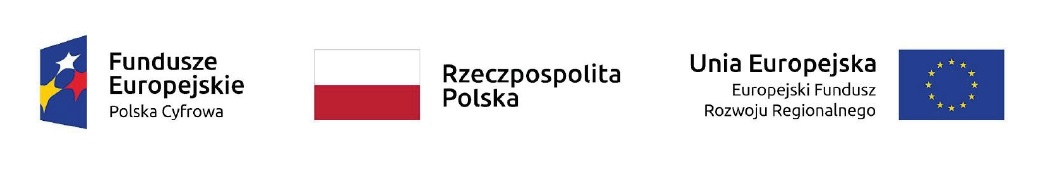 wzór Protokołu OdbioruZałącznik nr 3. do UmowyPROTOKÓŁ ODBIORU ZAMÓWIENIAMiejsce dokonania odbioru: ……………………………………………………………………………………………Data dokonania odbioru: ……………………………………………………………………………………………….Ze strony Wykonawcy:……………………………………………………………………………………………………………(nazwa i adres)……………………………………………………………………………………………………………(imię i nazwisko osoby upoważnionej)Ze strony Zamawiającego:…………………………………………………………………………………………………………(imię i nazwisko osoby upoważnionej)Przedmiotem dostawy i odbioru w ramach umowy nr ……………………. z dnia ………………. jest,Potwierdzenie kompletności dostawy:Tak*Nie - zastrzeżenia ________________________________________________Potwierdzenie pod względem technicznym i jakościowym:Tak*Nie - zastrzeżenia ________________________________________________Końcowy wynik odbioru:Pozytywny* -Negatywny - zastrzeżenia __________________________________________Podpisy:………………..……………………                                                        …………………………………….(Przedstawiciel Zamawiającego)                                                             (Przedstawiciel Wykonawcy) Lp.Nazwa przedmiotuNazwa przedmiotuNazwa przedmiotuJednostkaIlośćCena jedn.UwagiLp.            dostawyJednostkaIlośćCena jedn.Uwagi            dostawymiarynettomiarynetto1.2.